Република Србија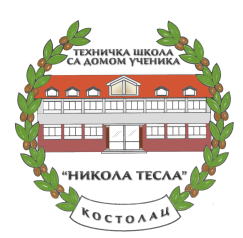 Техничка школа са домом  ученика,,Никола Тесла”Боже Димитријевића бб, 12208 Костолац Деловодни број:  ____________Датум  :                14.10. 2019. год.ЗАПАСНИК СА СЕДНИЦЕ ПЕДАГОШКОГ КОЛЕГИЈУМАредни број седнице:  02датум одржавања: 14.10.2019.време: 12:00  часоваместо одржавања седнице : кабинет за хемијуиме председавајућег: др Горан Несторовићиме записничара: Марина Голубовић,психологимена присутних чланова: ( у прилогу записника )имена оправдано одсутних чланова : Драгољуб Дамњановић; др Горан Несторовић;Ирена Ајдачић;Снежана Пантић;Сузић Маркоимена присутних лица који нису чланови већа : Маслаћ Жељкоброј присутних чланова са правом одлучивања : 11Присутни чланови: Директор: др Горан Несторовић, оправдано одсутан Помоћник директора : Ирена Ајдачић, оправдано одсутна Помоћник директора Светлана Милићев Организатор практичне наставе : Снежана Пантић; оправдано одсутна Педагог :  Зорица Спасић,Библиотекар: Мирјана Дендић, Психолог : Голубовић Марина председник стручног већа српског језика и књижевност : Надежда Вулићпредседник стручног већа електро актива:Нела Алексићпредседник стручног већаМашинске групе предмета : замена Маслаћ Жељкопредседник стручног већа страних језика : Рупар Биљанапредседник стручног већа природних наука:Лазар Станић;председника стручног већа друштвених наука:  Горан Милошевићпредседник стручног већа из математике : Драган Стојиљковићпредседник стручног већа рударске групе предмета Јаковљев Аљошапредседник стручног већа физичког васпитања : Марко Сузић оправдано одсутан На основу члана 11 и 12. Пословника о раду  Педагошког колегијума Техничке школе са домом ученика „Никола Тесла „ Костолац председавајаћу на основу списка констатује да има присутних више од половине чланова већа, што је довољан број за пуноважно одлучивање. Председавајући седнице предлаже :ДНЕВНИ РЕДУсвајање записника са претходног састанка;Састављање листе предлога за анонимно анкетирање за награду поводом дана радника у образовању;Формирање комисије за бодовање сталног стручног усавршавања унутар установе за школску 2018/2019. годинуИзвештај о реализацији матурске екскурзије ;Разно.Предложени Дневни ред једногласно се усваја од стране свих присутних чланова.1.)    Председавајући  је констатовао да је записник са претходне седнице благовремено, доступан свим члановима, те уколико нико од присутних нема примедби на исти, предложио је да се исти и усвоји.Примедби и дискусије нема, те се једногласно доноси.   ОДЛУКА: Записиник са  седнице Педагошког колегијума одржане 12.09.2019. год. једногласно је усвијен.2.)    На основу Правилника о избору наставника за награду поводом дана образовања на огласној табли школе истакнут је календар активности за избор наставника за награду поводом дана образовања.У складу са календаром до 14.10.2019. до 10:00 часова је била предаја предлога. До тог времана предат је само једна предлог наставника за награду поводом Дана образовања и то :Стручно веће за  машинство и обраду метала предложило јеПетковић Стојанчу, наставника практичне наставеПредлог је образложио наставник Жељко Маслаћ, испред предлагача.( прилог 1 )На основу Правилника члан 3. размотрено је да ли кандидат испуњава услове и то:1. да је запослен у школи непрекидно најмање 5 година – испуњава услов 2. да има положен стручни испит, тј. да има дозволу (лиценцу) за рад за наставника;-испуњава услов3. да против њега није изречена тежа мера у дисциплинском поступаку;- испуњава услов4. да се редовно стручно усавршава према Акту о вредновању сталног стручног усавршавања унтар установе и Правилнику о сталном стручном усавршавању наставника васпитача и стручног сарадника ван установе где је по основу ових аката стекао минимум неопходан број сати за претходну школску годину; - непотпуно испуњава услов5. да је дао евидентан допринос у раду школе – испуњава услов6. да је у току радног односа у образовању учествовао у припреми ученика за надметања организованим Годишњим планом рада школе у складу са  Календаром такмичења, смотри и изложби надлежног министарства за просвету, почев од школског до републичког као и на такмичењима у ваннаставним активностима и конкурсима. – испуњава услов7. да активно учествује у раду органа школе, да учествује у изради Годишњег плана рада школе, Развојног плана, Школског програма и других аката који су неопходни за рад школе – испуњава услов8. да је у току радног односа у образовању имао примеран однос према ученицима,  запосленима и стручним сарадницима Школе.- испуњава условНапомена: Све доказе о испуњености услова из тачке 1;2;3 ; писмено је потврдила секретар школе.Доказе о испуњености услова из тачке 4 прочитала је Светлана Милићев помоћник директора , јер води евиденцију стручног усавршавања у школи. Предлог за награђивање Стручног већа за машинство и обраду метала је једногласно прихваћен.На основу предходног Педагошки колегијум је констатовано да имамо једног  кандидата за предлог за награду поводом Дана радника у образовању. Редослед на листи за гласање анонимне анкете на сајту школе је:Петковић Стојанче – наставника практичне наставе ОДЛУКА:  Листа кадидата за анонимну анкету је једногласно усвојена 3.)    Формирана је комисија за бодовање сталног стручног усавршавања унутар установе за школску 2019/2020. Годину. Комисију чине: Јоветић Јелена, Лидија Поповић, Ивић Саша, Биљана Рупар, Надежда Вулић,Станић Лазар.    ОДЛУКА: Једногласно се усваја комисија за бодовање сталног стручног усавршавања унутар установе за школску 2019/2020.4.)    Извештај са одржане матурске екскурзије у Паралији поднео је председник Тима за екскурзије и вођа пута Драган Стојиљковић. (прилог 2 )Пошто примедбе и дискусије није било Педагошки колегијум доноси :ОДЛУКУ : Усваја се извештај матурске екскурзије за школку 2019/2020.годину.5.) РазноМирјана Дендић је истакла план организације свих активносто око посета Сајмова у октобру месецу. Цео план је у прилогу записника.Пошто дискусује није било Педагошки колегијум је донео :ОДЛУКУ : Усваја се план обиласка Сајмова за школку 2019/2020.годинуПомоћник директора Светлана Милићев је истакла да је у процедури конкурс за назив ученике  задруге у нашој школи, тако да сви могу да се продруже и учествују у предлозима које треба да доставе секретару школе. Напомена је свим професорима да за време наставе не одржавају секције или допунску наставу или било које активности са ученицима због безебедносних разлога.С обзиром да је и дежурство наставника на лошем нивоу у поподневној настави углавном, уколико се догоди било какав инцидент за време одмора, позваће се на одговорност првенствено дежурни наставник , који је треба да буде за време одмора на дежурство у ходнику.Састанак је завршен 13:00 часова                                                     У Костолцу 14.10.2019.год.                Записничар                                                                      Помоћник директора                                    Марина Голубовић                                                                Светлана Милићев